商标描述序号商标名称注册证号商标所有权人核定使用商品商标类别取得方式1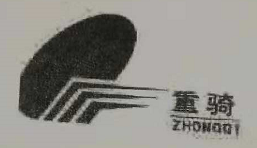 1442351山东重骑摩托车（集团）厂摩托车；车轮；车轮毂；摩托车挎斗；小型机动车；电动车辆；陆地车辆动力装置；车身；机动车前后桥；车辆悬置减震器第12 类原始取得2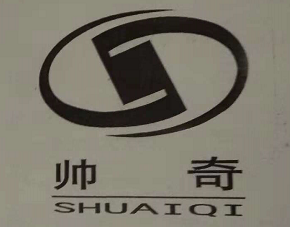 1495080山东重骑摩托车（集团）厂摩托车、摩托车挎斗、自行车、自行车发动机、送货三轮车第 12 类原始取得3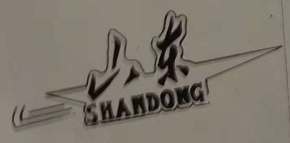 151920山东重骑摩托车（集团）厂摩托车第 19类原始取得